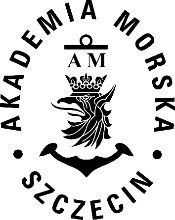 WYDZIAŁ MECHANICZNY AKADEMIA MORSKA W SZCZECINIEul. Willowa 2	     71-650 Szczecintelefon (+48 91) 480 95 12	fax (+48 91) 480 95 75www.am.szczecin.pl	e-mail:dm@am.szczecin.pl 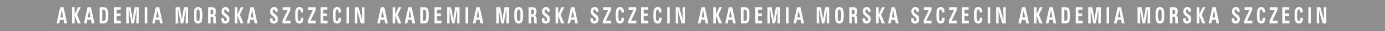 Szczegółowe wytyczne i rekomendacje w sprawie organizacji 
i przeprowadzania egzaminów dyplomowych w okresie zawieszenia zajęć dydaktycznych w trybie tradycyjnym 
z powodu zagrożenia zakażeniem wirusem SARS-CoV-2Na podstawie:art. 76a ustawy z dnia 20 lipca 2018 r. Prawo o szkolnictwie wyższym i nauce (Dz. U. z 2020 r. poz. 85, z późn. zm.), wprowadzonym na podstawie ustawy z dnia 2 marca 2020 r. o szczególnych rozwiązaniach związanych z zapobieganiem, przeciwdziałaniem i zwalczaniem COVID-19, innych chorób zakaźnych oraz wywołanych nimi sytuacji kryzysowych (Dz.U. poz. 374, z późn. zm.),rozporządzenia Ministra Nauki i Szkolnictwa wyższego z dnia 23 marca 2020 r. w sprawie czasowego ograniczenia funkcjonowania niektórych podmiotów systemu szkolnictwa wyższego i nauki w związku z zapobieganiem, przeciwdziałaniem i zwalczaniem COVID-19 (Dz. U. poz. 511, z późn. zm.), rozporządzenia Ministra Gospodarki Morskiej i Żeglugi Śródlądowej z dnia 23 marca 2020 r. w sprawie czasowego ograniczenia funkcjonowania uczelni morskich na obszarze Rzeczypospolitej Polskiej z powodu zapobiegania zakażeniu wirusem SARS-CoV-2 (Dz.U. poz. 512, z późn. zm.), oraz w związku z zarządzeniami Rektora Akademii Morskiej w Szczecinie:nr 15/2020 z dnia 24 marca 2020 r. w sprawie dalszych działań przeciwdziałających rozprzestrzenianiu się wirusa SARS-CoV-2 wśród społeczności akademickiej Akademii Morskiej w Szczecinie, nr 21/2020 z dnia 09.04.2020 r. w sprawie ograniczeń związanych z prowadzeniem zajęć dydaktycznych oraz zasad prowadzenia zajęć dydaktycznych z wykorzystaniem metod i technik kształcenia na odległość w semestrze letnim 2019/2020, z późn. zm.Ustala się tryb przeprowadzania oraz organizacji egzaminów dyplomowych w okresie zawieszenia zajęć dydaktycznych w trybie tradycyjnym z powodu zagrożenia zakażeniem wirusem SARS-CoV-2.§1.Użyte poniżej określenia oznaczają:1)	AMS — Akademia Morska w Szczecinie;2)	Wydział — Wydział Mechaniczny Akademii Morskiej w Szczecinie;3)	Dziekan — Dziekan Wydziału Mechanicznego;4)	JSA — Jednolity System Antyplagiatowy, tj. system antyplagiatowy zapewniający wsparcie w zakresie przeciwdziałania naruszeniom przepisów o prawie autorskim i prawach pokrewnych prowadzony i nieodpłatnie udostępniony uczelniom przez Ministra Nauki i Szkolnictwa Wyższego;5)	egzamin — egzamin dyplomowy;6)	komisja — komisję przeprowadzającą egzamin;7)	WU – uczelniany system archiwizacji wyników nauczania oraz nadzoru i rozliczania prac dyplomowych funkcjonujący pod nazwą Wirtualnej Uczelni.8)	zajęcia dydaktyczne w trybie tradycyjnym — zajęcia dydaktyczne realizowane z bezpośrednim udziałem nauczycieli akademickich i studentów w siedzibie uczelni lub poza nią;9)	OD – obiekt dydaktyczny.§2.W okresie zawieszenia zajęć dydaktycznych w trybie tradycyjnym, odbywać się mogą egzaminy dyplomowe, dla których przewidziana jest forma ustna.Egzaminy, o których mowa w ust. 1, przeprowadza się z wykorzystaniem metod i technik kształcenia na odległość - tj. w ramach synchronicznej interakcji, w którym student (dyplomant) oraz wyznaczona przez Dziekana komisja uczestniczą w egzaminie w tym samym czasie, ale w różnych miejscach, np. w drodze wideokonferencji internetowej.Egzaminy, o których mowa w ust. 1, mogą odbywać się w warunkach zapewniających ochronę i bezpieczeństwo danych osobowych. Przeprowadzenie egzaminów dyplomowych, z wykorzystaniem metod i technik kształcenia na odległość jest możliwe przy użyciu odpowiedniego sprzętu (komputera lub innego urządzenia wyposażonego w mikrofon, głośniki i kamerę) umożliwiającego przesyłanie dźwięku i obrazu. Uczelnia nie zapewnia sprzętu umożliwiającego przesyłanie dźwięku i obrazu, ani dostępu do internetu poza siedzibą Uczelni.§3.Egzamin z wykorzystaniem metod i technik kształcenia na odległość odbywa się na wniosek studenta skierowany do Dziekana za pośrednictwem promotora, wysłany wyłącznie przy użyciu poczty elektronicznej ze studenckiego adresu e-mail zarejestrowanego w domenie AMS.Po otrzymaniu wniosku studenta promotor uzgadnia status studenta z pracownikami Dziekanatu, uzupełnia wniosek o tytuł pracy, informację o jej promotorze oraz proponowanym w porozumieniu ze studentem terminie egzaminu, proponuje recenzenta, a następnie przesyła wniosek mailowo Dziekanowi. Przesłanie wniosku przez promotora jest równoznaczne z przyjęciem przez niego pracy jako zgodnej z wytycznymi dotyczącymi przygotowania, pisania i edycji pracy dyplomowej umieszczonymi na stronie internetowej Wydziału.Przed dopuszczeniem do egzaminu dyplomowego z wykorzystaniem metod i technik kształcenia na odległość student ma obowiązek za pośrednictwem uczelnianego adresu poczty elektronicznej złożyć oświadczenie o gotowości przystąpienia do egzaminu dyplomowego w trybie zdalnym, w tym o: posiadaniu odpowiedniego sprzętu komputerowego,dostępie do łącza internetowego o przepływności danych wystarczającej do transmisji dźwięku i obrazu,zgodzie na rejestrację przebiegu egzaminu dyplomowego,akceptacji zasad organizacji egzaminu dyplomowego z wykorzystaniem metod i technik kształcenia na odległość.Wzór oświadczenia stanowi załącznik do niniejszych wytycznych.Brak oświadczenia studenta uniemożliwia przeprowadzenie egzaminu dyplomowego z wykorzystaniem metod i technik kształcenia na odległość.Niezwłocznie po przekazaniu przez promotora wniosku studenta, student wprowadza do systemu WU wersję elektroniczną pracy przygotowaną w postaci jednego pliku w formacie pdf, przy czym, jeżeli praca zawiera załączniki, to student wprowadza je do WU w postaci spakowanej do jednego pliku archiwum (ZIP, RAR, 7ZIP). Po wprowadzeniu przez studenta do WU pracy dyplomowej promotor zleca badanie pracy w JSA.Promotor akceptuje za pośrednictwem WU raport ogólny z badania antyplagiatowego pracy w JSA, pod warunkiem, że nie nosi ona znamion plagiatu oraz zawiadamia Dziekanat mailowo o wykonaniu powyższych czynności. Promotor drukuje, wypełnia i podpisuje raport ogólny z badania antyplagiatowego pracy wygenerowany przez JSA, oraz dostarcza go do portierni OD przy ul. Willowej lub bezpośrednio do Dziekanatu WM.Po otrzymaniu zawiadomienia o terminie egzaminu dyplomowego przewodniczący komisji ustala termin spotkania z wykorzystaniem metod i technik kształcenia na odległość oraz skład komisji, na którą zaprasza w korespondencji elektronicznej, wszystkich wymaganych uczestników tj. studenta oraz pozostałych członków komisji. Uczestnicy potwierdzają niezwłocznie otrzymanie zaproszenia w drodze elektronicznej.Promotor i recenzent zobowiązani są do wypełnienia oraz zatwierdzenia w WU formularza oceny stanowiącej recenzję pracy. Zatwierdzenie recenzji w WU winno nastąpić najpóźniej w dniu poprzedzającym egzamin. Podpisane recenzje należy złożyć w portierni OD przy ul. Willowej lub bezpośrednio w Dziekanacie WM przed egzaminem. §4.Przed egzaminem dyplomowym student, który przystępuje do egzaminu z wykorzystaniem metod i technik kształcenia na odległość, przesyła do Dziekanatu za pośrednictwem poczty albo składa w nim osobiście:dwa egzemplarze pracy w wersji drukowanej (w postaci wydruku dwustronnego na kartach formatu A4 w twardej oprawie), przeznaczone do teczki akt osobowych studenta i biblioteki;oświadczenie o samodzielnym napisaniu pracy,dwie płyty CD z nagraną pracą,oświadczenie o całkowitej zgodności wersji elektronicznej pracy z jej wersją drukowaną,inne wymagane przez Dziekana dokumenty.Oświadczenia, o których mowa w pkt 2 i 4, oraz złożone płyty CD powinny być podpisane przez studenta i w sposób trwały złączone z pracą. Treść oświadczeń dostępna jest na stronie internetowej Wydziału.Egzemplarze pracy przeznaczone do złożenia w Dziekanacie student drukuje bezpośrednio z wersji pliku zamieszczonej w WU, nie wcześniej niż po jej akceptacji w tym systemie przez promotora oraz po akceptacji pracownika Dziekanatu.§5.W wyznaczonym terminie egzaminu przewodniczący komisji umożliwia połączenie członków komisji i studenta w drodze wideokonferencji odbywającej się w ramach spotkania, o którym mowa w § 3 ust. 8.Po odebraniu połączenia, a tym samym dołączeniu do spotkania, o którym mowa w § 3 ust. 8, przez studenta i wszystkich członków komisji, jej przewodniczący weryfikuje tożsamość studenta.Przed przystąpieniem do merytorycznej części egzaminu przewodniczący komisji wyjaśnia studentowi kwestie techniczne związane z przebiegiem egzaminu, a także konsekwencje przerwania wideokonferencji (utraty połączenia) przed jej zakończeniem.Jeżeli w trakcie egzaminu dojdzie do przerwania połączenia pomiędzy członkami komisji albo pomiędzy komisją a zdającym egzamin studentem, przewodniczący komisji w porozumieniu z członkami komisji podejmuje decyzję, czy przebieg egzaminu do momentu przerwania połączenia pozwala komisji ocenić egzamin i ustala:zakończenie egzaminu i wystawienie oceny, albokonieczność powtórzenia egzaminu.Utratę połączenia, przerwanie egzaminu oraz decyzję o jego powtórzeniu odnotowuje się w protokole egzaminu.Jeżeli z przebiegu egzaminu wynikać będzie, że studentowi podczas odpowiedzi pomagają osoby trzecie lub student posługuje się niezatwierdzonymi przez komisję na początku egzaminu materiałami lub środkami technicznymi, egzamin zostaje przerwany, a studentowi wystawiana jest ocena niedostateczna.Na czas trwania niejawnej części egzaminu dyplomowego z wykorzystaniem metod i technik kształcenia na odległość przewodniczący komisji informuje dyplomanta o czasowym zawieszeniu jego udziału w egzaminie i wyłącza, zawiesza lub usuwa z udziału w wideokonferencji, wirtualnym pokoju lub spotkaniu.Po zakończeniu części niejawnej egzaminu dyplomowego z wykorzystaniem metod i technik kształcenia na odległość, należy ponownie dołączyć dyplomanta do przebiegu egzaminu, a następnie poinformować o wyniku egzaminu dyplomowego.Po zakończeniu egzaminu dyplomowego należy zakończyć połączenie.Całość przebiegu egzaminu dyplomowego jest rejestrowana.§6.W przypadku uzyskania przez studenta na egzaminie przeprowadzonym z wykorzystaniem metod i technik kształcenia na odległość oceny niedostatecznej, powtórny egzamin odbywa się w trybie tradycyjnym po wznowieniu zajęć dydaktycznych lub z wykorzystaniem metod i technik kształcenia na odległość, na wniosek studenta, nie wcześniej niż 3 miesiące po niezdanym egzaminie dyplomowym.Załącznik nr 1WYDZIAŁ MECHANICZNY AKADEMIA MORSKA W SZCZECINIEul. Willowa 2	     71-650 Szczecintelefon (+48 91) 480 95 12	fax (+48 91) 480 95 75www.am.szczecin.pl	e-mail:dm@am.szczecin.pl …………………………………………      			…………………………………………miejsce i data    				                           podpis studentaImię i nazwisko studenta: .......................................Numer albumu: .......................................................Kierunek studiów: .....................................................Forma studiów: .......................................................Imię i nazwisko promotora: .......................................................OŚWIADCZENIA STUDENTANiniejszym oświadczam, że:jestem gotowy/a przystąpić do egzaminu dyplomowego przeprowadzanego z wykorzystaniem metod i technik kształcenia na odległość z wykorzystaniem technologii informatycznych zapewniających kontrolę jego przebiegu i rejestrację,posiadam dostęp do łącza internetowego o przepustowości wystarczającej do przesyłania transmisji dźwięku i obrazu,posiadam odpowiedni sprzęt (komputer lub inne urządzenie) wyposażony w mikrofon, głośniki oraz kamerę, umożliwiający przesyłanie dźwięku i obrazu,jestem świadomy, że egzamin dyplomowy przeprowadzany z wykorzystaniem metod i technik kształcenia na odległość będzie rejestrowany, w związku z tym wyrażam zgodę na jego rejestrację,akceptuję szczegółowe wytyczne i rekomendacje w sprawie organizacji i przeprowadzania egzaminów dyplomowych w okresie zawieszenia zajęć dydaktycznych w trybie tradycyjnym z powodu zagrożenia zakażeniem wirusem SARS-CoV-2 ustalone na Wydziale Mechanicznym Akademii Morskiej w Szczecinie